          UBND QUẬN BÌNH TÂN    	        ĐỀ KIỂM TRA CUỐI HỌC KỲ ITRƯỜNG THCS BÌNH TRỊ ĐÔNG                        NĂM HỌC20212022                                                                                         MÔN: TOÁN LỚP 6                                                                                    Thời gian làm bài:  90 phút  ĐỀ 1	                                                                                                    Phần 1. Trắc nghiệm: Đề gồm 16 câu, mỗi câu trả lời đúng là 0,25 điểm. Em chọn câu trả lời đúng nhất và ghi câu đáp án đúng vào bài làm ( Ví dụ: Câu 1: A). Câu 1. Tìm x biết x – 321 = 115. Kết quả của x là : A. 436	B. 206	C. 463	D. -206Câu 2. Cho các số sau: 79; 136; 241; 895. Số nào chia hết cho 2? A. 79	B. 136	C. 241	D. 895Câu 3. Phân tích số 48 ra thừa số nguyên tố:A. 22.22.3  	B. 22.3.4	C. 34.2	D. 24.3Câu 4.  Long có một tờ giấy màu hình chữ nhật kích thước 36 cm và 24 cm.Long muốn cắt tờ giấy thành những mảnh nhỏ hình vuông bằng nhau. Tính độ dài lớn nhất của cạnh hình vuông đó ? Kết quả độ dài lớn nhất của cạnh hình vuông là :A. 10 cm                    B. 11 cm                    C. 12 cm                  	D. 14 cmCâu 5.  Bội chung nhỏ nhất của 28 và 35 là:A. 7	B. 70	C. 140	D. 280Câu 6. Vào mùa đông, nhiệt độ ở Seoul là -50C. Nhiệt độ ở Paris là -40C. Nhiệt độ ở London là  - 70C. Hỏi nhiệt độ ở thành phố nào thấp nhất  ? A. Seoul 	B. London 	C. Paris	D. Paris và London	Câu 7. Số tự nhiên x thỏa mãn:  x – 12 = -10A. x = 2	B. x = -2 	C. x = 22  	D. x = -22Câu 8. Kết quả của phép tính 100 + 27.(-6)A. 62 	B. -62 	C. 12  	D. -12Câu 9. Bảng dữ liệu cho biết thân nhiệt của một bệnh nhân. Tìm dữ liệu không hợp lý trong bảng sau:39          	B. 37	C. 57  	D. 38Câu 10. Cho bảng thống kê về số Tivi bán được qua các năm. Năm nào số  tivi bán ít nhất ?A. 2006	B. 2007	C.  2008 	D. 2009 	 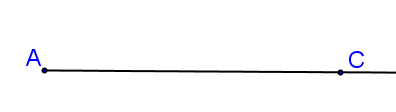 Câu 11.  Hãy gọi tên hình bên   A.Tia CA		B. Tia AC     C. Đường thẳng AC		D. Đoạn thẳng ACCâu 12. Quãng đường An đi từ nhà đến trường dài 726m. Trên đường đến trường, An ghé qua nhà sách để mua bút. Hỏi quãng đường từ nhà sách đến trường dài bao nhiêu mét? Biết rằng quãng đường từ nhà An đến nhà sách dài 412m và 3 vị trí này thẳng hàng.A. 1138m 	B. 324m 	C. 314m 	D. 334m	Câu 13. Cho  M là trung điểm của đoạn thẳng AB. Tính độ dài đoạn thẳng MA biết AB = 8cm.A. 4cm	B. 12cm	C. 8cm 	D. 16cm			Câu 14. Cho  = 570. Hỏi  là góc gì?A. Góc tù                   B. Góc bẹt     	C. Góc vuông      	D. Góc nhọnCâu 15. Hình chữ nhật ABCD có cạnh AB song song với cạnh nào?A. AD			  B. BD 		   C. AC 		     D. CD		                    Câu 16. Hình bình hành MNPQ có MP cắt NQ tại O. Độ dài đoạn thẳng OP bằng độ dài đoạn thẳng nào? A. ON	B. OM	C. OQ	D. MP                                                       Phần 2. Tự luận: Câu 1: (1 điểm) Tính:     a) 608 : 23 + 75 		b) ( 112 + 4).3 – (22 – 8)Câu 2: (1 điểm) Tìm x:     a)  x + 15 = 120             	              b)  ( x + 34 ) – 12 = 115Câu 3: (1 điểm) Cho bảng thống kê sau:Câu 4: (1 điểm) Ba bạn Thủy, Hà, Tuấn cùng tham gia một câu lạc bộ tiếng Anh. Thủy cứ 4 ngày đến câu lạc bộ một lần. Hà thì 6 ngày đến câu lạc bộ một lần. Còn Tuấn chỉ đến được vào mỗi ngày chủ nhật. Hôm nay, ba bạn cùng gặp nhau ở câu lạc bộ. Hỏi sau ít nhất bao nhiêu ngày nữa thì ba bạn lại cùng gặp nhau lần nữa tại câu lạc bộ. Câu 5: (1 điểm) Trên tia Ox lấy hai điểm M, N sao cho OM = 3 cm,ON = 6 cm.      a) Trong ba điểm O, M, N thì điểm nào nằm giữa hai điểm còn lại ?      b) Tính độ dài đoạn thẳng MN?Câu 6: (1 điểm) Một khu vườn hình chữ nhật có chiều dài 25 m, chiều rộng 15 m. Ở giữa khu vườn, người ta xây một bồn hoa hình thoi có độ dài hai đường chéo là 4 m và 3 m.Tính diện tích phần còn lại của khu vườn .Hết.          UBND QUẬN BÌNH TÂN                                  HƯỚNG DẪN CHẤM 	TRƯỜNG THCS BÌNH TRỊ ĐÔNG 	         ĐỀ KIỂM TRA CUỐI HỌC KỲ I 			              NĂM HỌC20212022				                                                      MÔN: TOÁN LỚP 6ĐỀ 1Phần 1. Trắc nghiệm: Mỗi câu 0,25 điểmPhần 2. Tự luận: Hết.37373739403738375739Năm2006200720082009Số tivi bán được300250200150Số xe máy bán được mỗi ngày trong một tuần tại cửa hàng ASố xe máy bán được mỗi ngày trong một tuần tại cửa hàng ANgàySố xe bán đượcThứ hai15Thứ ba10Thứ tư25Thứ năm35Thứ sáu40Thứ bảy25Chủ nhật30Ngày thứ hai bán được bao nhiêu xe?Ngày nào bán được số xe nhiều nhất?Ngày nào bán được số xe ít nhất?Tổng số xe bán được vào ngày thứ bảy và chủ nhật là bao nhiêu?Câu12345678ABDCCBABCâu910111213141516CDBCADDBCâuNội dungNội dungĐiểm1(1 điểm)608 : 23 + 75     =   608 : 8 + 75      =     151	608 : 23 + 75     =   608 : 8 + 75      =     151	0,25đ 0,25đ 1(1 điểm) 112 + 4). 3 – (22 – 8)= 116.3 – 14= 348 – 14= 334 112 + 4). 3 – (22 – 8)= 116.3 – 14= 348 – 14= 3340,25đ 0,25đ2(1điểm)x + 15 = 120             x = 120 – 15x = 105		x + 15 = 120             x = 120 – 15x = 105		0,25đ 0,25đ 2(1điểm)(x + 34 ) – 12 = 115x + 34 = 115 + 12x + 34 = 127x = 127 – 34 x = 93(x + 34 ) – 12 = 115x + 34 = 115 + 12x + 34 = 127x = 127 – 34 x = 930,25đ 0,25đ3(1điểm)   Ngày thứ hai bán được 15 xeThứ sáu bán được số xe nhiều nhất  Thứ ba bán được số xe ít nhấtTổng số xe bán thứ bảy và chủ nhật là: 25 + 30 = 55 (xe)   Ngày thứ hai bán được 15 xeThứ sáu bán được số xe nhiều nhất  Thứ ba bán được số xe ít nhấtTổng số xe bán thứ bảy và chủ nhật là: 25 + 30 = 55 (xe)0,25đ 0,25đ 0,25đ 0,25đ4(1điểm)Gọi x là số ngày cần tìm ( )Vì Tuấn đến câu lạc bộ vào mỗi chủ nhật nên cứ 7 ngày Tuấn đến câu lạc bộ một lần.Ta có : Nên x là BCNN ( 4 ; 6; 7)Vậy sau ít nhất 84 ngày thì ba bạn lại cùng gặp nhau lần nữa.Gọi x là số ngày cần tìm ( )Vì Tuấn đến câu lạc bộ vào mỗi chủ nhật nên cứ 7 ngày Tuấn đến câu lạc bộ một lần.Ta có : Nên x là BCNN ( 4 ; 6; 7)Vậy sau ít nhất 84 ngày thì ba bạn lại cùng gặp nhau lần nữa.0,25đ 0,25đ 0,25đ 0,25đ 5(1điểm)Vẽ hình đúng a) Điểm M nằm giữa hai điểm O và N b) OM + MN = ON          3+ MN = 6               MN = 3 cmVẽ hình đúng a) Điểm M nằm giữa hai điểm O và N b) OM + MN = ON          3+ MN = 6               MN = 3 cm0,25đ 0,25đ 0,25đ 0,25đ6(1 điểm)Diện tích khu vườn hình chữ nhật là 25 . 15 = 375 m2Diện tích bồn hoa hình thoi là  ( 4 . 3 ) : 2 = 6 m2Diện tích còn lại của khu vườn là  375 – 6 = 369 m20,25đ 0,25đ 0,5đ 0,25đ 0,25đ 0,5đ 